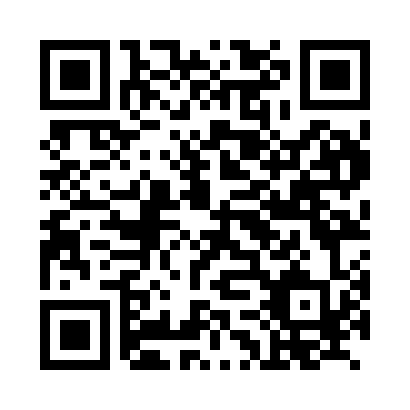 Prayer times for Altenaffeln, GermanyWed 1 May 2024 - Fri 31 May 2024High Latitude Method: Angle Based RulePrayer Calculation Method: Muslim World LeagueAsar Calculation Method: ShafiPrayer times provided by https://www.salahtimes.comDateDayFajrSunriseDhuhrAsrMaghribIsha1Wed3:326:001:265:288:5211:092Thu3:295:581:255:298:5311:123Fri3:255:571:255:308:5511:154Sat3:225:551:255:308:5611:185Sun3:185:531:255:318:5811:216Mon3:145:511:255:329:0011:257Tue3:115:501:255:329:0111:288Wed3:105:481:255:339:0311:319Thu3:105:461:255:339:0411:3210Fri3:095:451:255:349:0611:3311Sat3:085:431:255:359:0711:3412Sun3:085:411:255:359:0911:3413Mon3:075:401:255:369:1111:3514Tue3:075:381:255:369:1211:3615Wed3:065:371:255:379:1411:3616Thu3:055:361:255:389:1511:3717Fri3:055:341:255:389:1611:3718Sat3:045:331:255:399:1811:3819Sun3:045:311:255:399:1911:3920Mon3:035:301:255:409:2111:3921Tue3:035:291:255:409:2211:4022Wed3:025:281:255:419:2311:4123Thu3:025:271:255:419:2511:4124Fri3:025:251:255:429:2611:4225Sat3:015:241:265:429:2711:4226Sun3:015:231:265:439:2911:4327Mon3:005:221:265:439:3011:4428Tue3:005:211:265:449:3111:4429Wed3:005:201:265:449:3211:4530Thu3:005:191:265:459:3311:4531Fri2:595:191:265:459:3411:46